Sample Assessment Tasks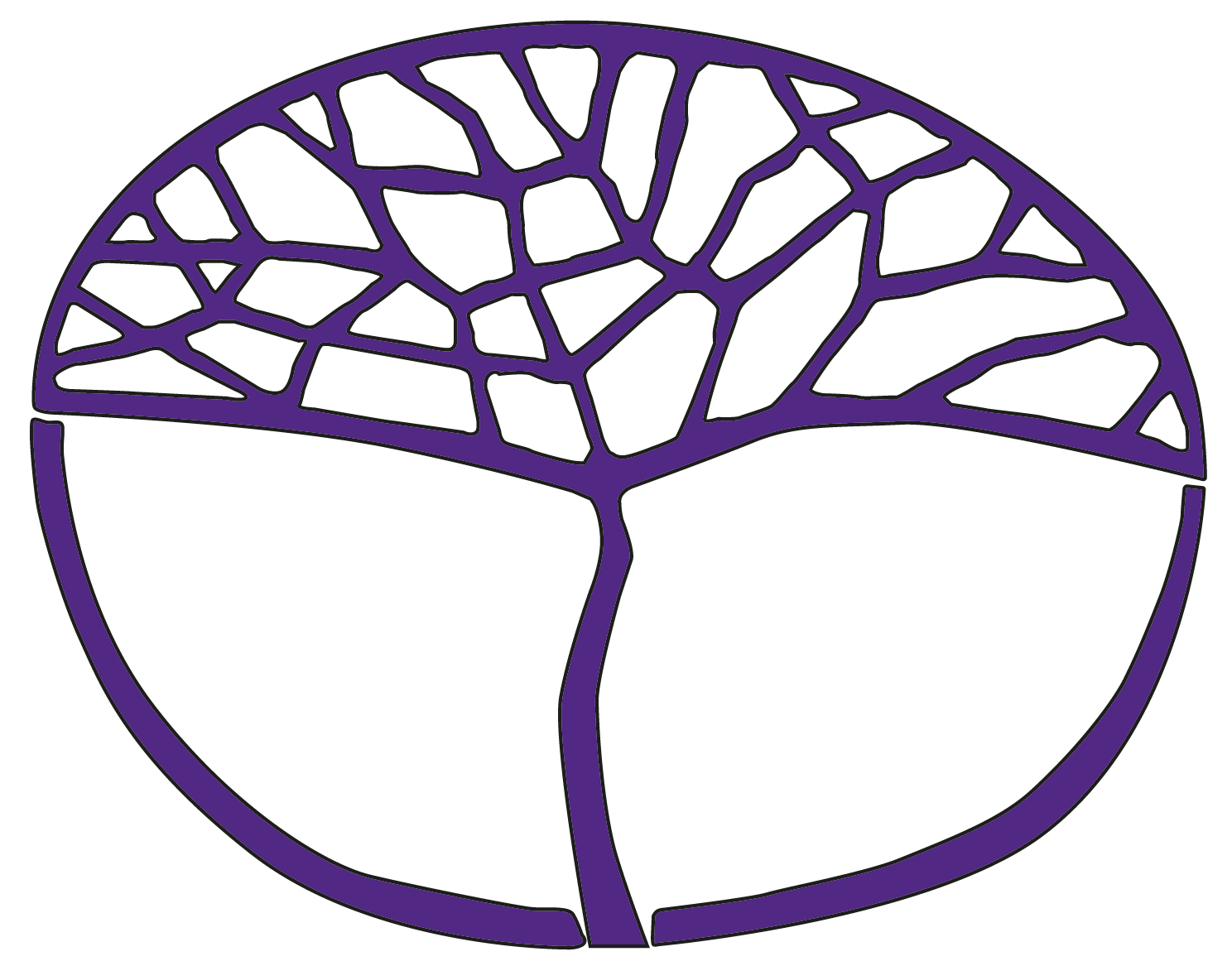 Career and EnterpriseATAR Year 12Acknowledgement of CountryKaya. The School Curriculum and Standards Authority (the SCSA) acknowledges that our offices are on Whadjuk Noongar boodjar and that we deliver our services on the country of many traditional custodians and language groups throughout Western Australia. The SCSA acknowledges the traditional custodians throughout Western Australia and their continuing connection to land, waters and community. We offer our respect to Elders past and present.Copyright© School Curriculum and Standards Authority, 2015This document – apart from any third party copyright material contained in it – may be freely copied, or communicated on an intranet, for non-commercial purposes in educational institutions, provided that the School Curriculum and Standards Authority is acknowledged as the copyright owner, and that the Authority’s moral rights are not infringed.Copying or communication for any other purpose can be done only within the terms of the Copyright Act 1968 or with prior written permission of the School Curriculum and Standards Authority. Copying or communication of any third party copyright material can be done only within the terms of the Copyright Act 1968 or with permission of the copyright owners.Any content in this document that has been derived from the Australian Curriculum may be used under the terms of the Creative Commons Attribution 4.0 International licence.DisclaimerAny resources such as texts, websites and so on that may be referred to in this document are provided as examples of resources that teachers can use to support their learning programs. Their inclusion does not imply that they are mandatory or that they are the only resources relevant to the course.Sample assessment taskCareer and Enterprise – ATAR Year 12Task 1 – Unit 3Assessment type: InvestigationConditions:Period allowed for completion of the task: two weeks with some time provided in classTask weighting:10% of the school mark for this pair of units__________________________________________________________________________________Investigate one traditional and one contemporary career development theory. Deliver a written report on your findings.In your report you are required to:describe each theory in detail	(8 marks)compare the two theories and describe the differences the application of each of these theories would have on your individual career development.	(8 marks)present your information in an  organised way to industry standard, including correct spelling and grammar. Use career-related terminology appropriate for the context, and make reference to a range of relevant examples.	(4 marks)Total = 20 marksMarking key for sample assessment task 1 – Unit 3Sample assessment taskCareer and Enterprise – ATAR Year 12 Task 3 – Unit 3Assessment type: Production/performanceConditionsPeriod allowed for completion of the task: two weeks out of class assessmentTask weighting5% of the school mark for this pair of units__________________________________________________________________________________You are required to deliver a presentation to an organisation to promote the concept of corporate and social responsibility (CSR) and to highlight the positive and negative impacts of CSR for the organisation, the community and the employees.In your presentation:explain the concept of CSR	(3 marks)identify the organisation to which you are presenting (it could be an actual organisation or a hypothetical organisation) and describe what you consider this organisation should do to address its CSR responsibility	(6 marks)explain the impacts of introducing a CSR policy on the following groups:the organisation itselfthe communitythe employees of the organisation.	(9 marks)In your presentation use examples to show what other organisations have done in terms of CSR and the impact of these measures.Total = 18 marksMarking key for sample assessment task 3 – Unit 3Sample assessment taskCareer and Enterprise – ATAR Year 12Task 7 – Unit 4Assessment type: Individual pathway plan/career portfolioConditions:Period allowed for completion of the task: two weeksOther conditions: out of class assessment, with some class time providedTask weighting:5% of the school mark for this pair of units__________________________________________________________________________________An electronic career portfolio is a big-picture document from which you can select relevant materials for various career-related uses. Update your personal electronic career portfolio. This should be constructed using information relevant to a job which is of interest to you.Present your career vision through your electronic portfolio. Your electronic career portfolio, updated from Task 2, should include the following components:an electronic Individual Pathway Plan, including:personal and professional skills and attributesshort term goals and long term goalsany other appropriate career-related information	(4 marks)a resume, presented to industry standard, including:personal details education and trainingachievementswork historyreferences and/or other evidence of good character sporting associations, club membership, community associations, special interests any other appropriate career-related information	(16 marks)any additional documentation that you consider appropriate.Total = 20 marksMarking key for sample assessment task 7 – Unit 4Electronic Individual Pathway Plan (IPP)ResumeSample assessment taskCareer and Enterprise – ATAR Year 12Task 10 – Unit 4Assessment type: ResponseConditions: 40 minutes in class under test conditionsTask weighting:10% of the school mark for this pair of units__________________________________________________________________________________Outline, using examples, each of the following terms:efficiencyproductivitysustainability.	(9 marks)Describe the concept of a business being ‘globally competitive’.	(2 marks)Explain, using examples, the role of efficiency, productivity and sustainability in assisting businesses to become more globally competitive. 	(9 marks)Total = 20 marksMarking key for sample assessment task 10 – Unit 4Outline, using examples, each of the following terms:efficiencyproductivitysustainability.Describe the concept of a business being ‘globally competitive’.Explain, using examples, the role of efficiency, productivity and sustainability in assisting businesses to become more globally competitive. DescriptionMarksMarksTraditional theoryTraditional theoryTraditional theoryComprehensively describes the theory investigated 44Describes the theory investigated 33Briefly describes the theory investigated 22Provides a limited description of the theory investigated11Subtotal/4/4Contemporary theoryContemporary theoryContemporary theoryComprehensively describes the theory investigated 44Describes the theory investigated 33Briefly describes the theory investigated 22Provides a limited description of the theory investigated11Subtotal/4/4Comparison and applicationComparison and applicationComparison and applicationComprehensively compares the theories investigated and describes the different effects each application would have on the individual’s career development7–87–8Compares the theories investigated and describes the different effects each application would have on the individual’s career development5–65–6Briefly compares the theories investigated and describes the different effects each application would have on the individual’s career development3–43–4Provides a limited comparison of the theories investigated1–21–2Subtotal/8/8Answer could include, but is not limited to:Answer could include, but is not limited to:Answer could include, but is not limited to:Traditional career development theory investigated could be Super’s Lifespan (Developments) Theory (1957), which is based on the following stages:growth (1)exploration (1)establishment (1)maintenance (1)declineContemporary career development theory investigated could be Krumboltz’ Happenstance Theory (2008), the main features of which are:clarify ideas (1)remove the blocks (1)expect the unexpected (1)take action (1)Note: The comparison will depend on the theories chosen.Traditional career development theory investigated could be Super’s Lifespan (Developments) Theory (1957), which is based on the following stages:growth (1)exploration (1)establishment (1)maintenance (1)declineContemporary career development theory investigated could be Krumboltz’ Happenstance Theory (2008), the main features of which are:clarify ideas (1)remove the blocks (1)expect the unexpected (1)take action (1)Note: The comparison will depend on the theories chosen.Traditional career development theory investigated could be Super’s Lifespan (Developments) Theory (1957), which is based on the following stages:growth (1)exploration (1)establishment (1)maintenance (1)declineContemporary career development theory investigated could be Krumboltz’ Happenstance Theory (2008), the main features of which are:clarify ideas (1)remove the blocks (1)expect the unexpected (1)take action (1)Note: The comparison will depend on the theories chosen.Written reportWritten reportReport is written in an organised way to industry standard and includes correct spelling and grammarAccurately uses career-related terminology appropriate for the context, making reference to a range of relevant examplesReport is written in an organised way to industry standard and includes correct spelling and grammarAccurately uses career-related terminology appropriate for the context, making reference to a range of relevant examples3–4Report is written with some organisation and includes mostly correct spelling and grammarUses some career-related terminology, making occasional reference to exampleReport is written with some organisation and includes mostly correct spelling and grammarUses some career-related terminology, making occasional reference to example1–2SubtotalSubtotal/4TotalTotal/20DescriptionMarksProvides a detailed explanation which demonstrates a sound understanding of the concept of CSR3Provides an explanation which demonstrates some understanding of the concept of CSR2Provides an explanation which demonstrates a limited understanding of the concept of CSR1Subtotal/3Provides a clear and detailed explanation, using relevant examples, of how the chosen organisation should address its CSR policy, including ethical expectations, legal expectations, commercial expectations and public expectations5–6Provides a detailed explanation, using examples, of how the chosen organisation should address its CSR policy, including some expectations3–4Provides a limited explanation, using few or no examples, of how the chosen organisation should address its CSR policy, including few expectations1–2Subtotal/6Provides a clear and detailed explanation, using examples, of the impacts of introducing a CSR policy on all groups (the organisation, the employees and the community)7–9Provides a clear and detailed explanation, using examples, of the impacts of introducing a CSR policy on one or two of the groups OR provides an explanation, using a limited number of examples, of the impacts of introducing a CSR policy on all groups4–6Provides a clear and detailed explanation, using examples, of the impacts of introducing a CSR policy on one of the groups OR provides a limited explanation, with few examples, of the impacts of introducing a CSR policy on all groups1–3Subtotal/9Total/18DescriptionMarksProvides a detailed and up-to-date IPP which outlines a clear and detailed career vision4Provides an up-to-date IPP which outlines a career vision3Provides an up-to-date IPP but does not outline a possible career pathway2Provides a limited/basic/incomplete IPP1Total/4Components could include, but are not limited to:Components could include, but are not limited to:personal and professional skills and attitudespersonal learning stylespersonal and professional networksshort and long term goals with specific plans of how to achieve them.personal and professional skills and attitudespersonal learning stylespersonal and professional networksshort and long term goals with specific plans of how to achieve them.DescriptionMarksProvides a detailed resume including all required sections, presented to industry standard, including correct spelling and grammar13–16Provides a resume including most required sections, presented to industry standard, including correct spelling and grammar9–12Provides a resume including most required sections, presented to a reasonable standard5–8Provides a limited/basic/incomplete resume1–4Total/16Components could include, but are not limited to:Components could include, but are not limited to:personal details education and trainingachievementswork historyreferences and/or other evidence of good character sporting associations, club membership, community associations, special interests.personal details education and trainingachievementswork historyreferences and/or other evidence of good character sporting associations, club membership, community associations, special interests.DescriptionMarksEfficiencyEfficiencyOutlines clearly and in detail, using a relevant example, the term efficiency 3Outlines, using a relevant example, the term efficiency2Provides a limited outline of the term efficiency1Subtotal/3ProductivityProductivityOutlines clearly and in detail, using a relevant example, the term productivity 3Outlines, using a relevant example, the term productivity2Provides a limited outline of the term productivity1Subtotal/3SustainabilitySustainabilityOutlines clearly and in detail, using a relevant example, the term sustainability 3Outlines, using a relevant example, the term sustainability2Provides a limited outline of the term sustainability1Subtotal/3Total/9DescriptionMarksProvides a clear and detailed description of the concept of a business being globally competitive2Provides a limited description of the concept of a business being globally competitive1Total/2DescriptionMarksEfficiencyEfficiencyProvides, using a relevant example, a clear and detailed explanation of the role of efficiency in assisting businesses to become more globally competitive3Provides, using a relevant example, an explanation of the role of efficiency in assisting businesses to become more globally competitive2Provides a limited explanation of the role of efficiency in assisting businesses to become more globally competitive1Subtotal/3ProductivityProductivityProvides, using a relevant example, a clear and detailed explanation of the role of productivity in assisting businesses to become more globally competitive3Provides, using a relevant example, an explanation of the role of productivity in assisting businesses to become more globally competitive2Provides a limited explanation of the role of productivity in assisting businesses to become more globally competitive1Subtotal/3SustainabilitySustainabilityProvides, using a relevant example, a clear and detailed explanation of the role of sustainability in assisting businesses to become more globally competitive3Provides, using a relevant example, an explanation of the role of sustainability in assisting businesses to become more globally competitive2Provides a limited explanation of the role of sustainability in assisting businesses to become more globally competitive1Subtotal/3Total/9